ΔΕΛΤΙΟ ΤΥΠΟΥ«Προκήρυξη μιας (01)ακόμη κενής θέσης  μαθητή (αγόρι) στη Β΄τάξη»Το ΕΠΕΣ του Πειραματικού ΓΕΛ Παν.  Μακεδονίας αποφάσισε την προκήρυξη μιας (01) ακόμη κενής  θέσης μαθητή (αγοριού) - που προέκυψε από μετεγγραφή -  στη Β΄ τάξη. Οι ενδιαφερόμενοι γονείς ή κηδεμόνες θα μπορούν να καταθέσουν αίτηση για συμμετοχή του παιδιού τους στην κλήρωση  μαζί με βεβαίωση εγγραφής στη Β΄Λυκείου  έως και τις 7 Σεπτεμβρίου 2016 στα γραφεία του σχολείου και η κλήρωση  θα διεξαχθεί την Πέμπτη 8 Σεπτεμβρίου  2016 στις 10:00 π.μ. σε αίθουσα του σχολείου. 						 Η Διευθύντρια			             		      Σύβακα Τριανταφυλλιά                  Γαλλικής ΠΕ05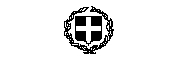 ΕΛΛΗΝΙΚΗ ΔΗΜΟΚΡΑΤΙΑΥΠΟΥΡΓΕΙΟ  ΠΑΙΔΕΙΑΣ ΕΡΕΥΝΑΣΚΑΙ ΘΡΗΣΚΕΥΜΑΤΩΝΠΕΡΙΦΕΡΕΙΑΚΗ Δ/ΝΣΗ ΕΚΠ/ΣΗΣΚΕΝΤΡΙΚΗΣ ΜΑΚΕΔΟΝΙΑΣΠΕΙΡΑΜΑΤΙΚΟ ΓΕΝ. ΛΥΚΕΙΟ ΠΑΝΕΠΙΣΤΗΜΙΟΥ ΜΑΚΕΔΟΝΙΑΣΤαχ. Δ/νση: Περιοχή  π.  Στρατόπεδο ΣτρεμπενιώτηΤ.Κ. : 567 01 ΝΕΑΠΟΛΗΤηλέφωνο:2310 – 587149Θεσσαλονίκη  5/09/2016 